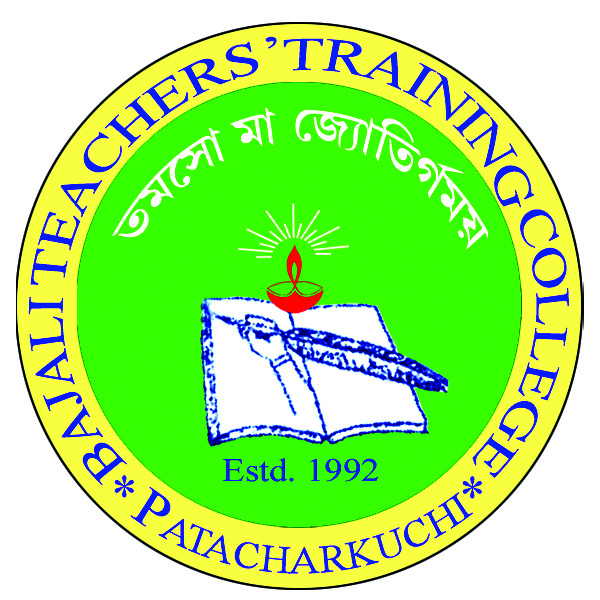 OFFICE OF THE PRINCIPALBAJALI  TEACHERS’  TRAINING  COLLEGEP.O. PATACHARKUCHI-781326DIST. BARPETA (ASSAM)ESTD : : 1992Tel. No. 03666264780(RECOGNISED  BY  NCTE  AND  PERMANENTLY AFFILIATED  TO  GAUHATI  UNIVERSITY)______________________________________________________________________________							                Date :    27-08-2019N O T I C EAs per the notification  of  Gauhati University dated  26-08-2019, the date of Admission into B.Ed. First Year (2019-20) has rescheduled as follows : General	& OBC			: 30-08-2019ST(P) & SC 				: 31-08-2019Waiting List (If any)			: 31-08-2109Sd/xxxPrincipal Bajali T T CollegePatacharkuchiNote : Selection list with Waiting List Afresh will be uploaded on 29-08-2019.